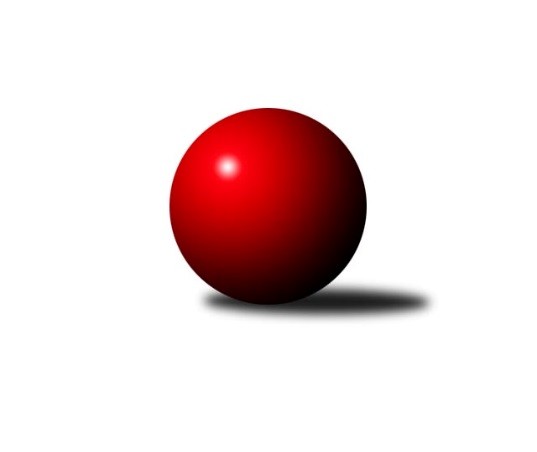 Č.7Ročník 2017/2018	4.11.2017Nejlepšího výkonu v tomto kole: 2764 dosáhlo družstvo: TJ Slavoj PlzeňZápadočeská divize 2017/2018Výsledky 7. kolaSouhrnný přehled výsledků:Lokomotiva Cheb˝B˝	- Jiskra Hazlov	10:6	2749:2647		4.11.Sokol Útvina	- SKK K.Vary	8:8	2468:2468		4.11.Havlovice	- Sokol Kdyně˝B˝	16:0	2662:2450		4.11.TJ Dobřany	- Kuželky Holýšov	2:14	2472:2614		4.11.Jáchymov	- TJ Lomnice˝B˝	6:10	2517:2609		4.11.TJ Slavoj Plzeň	- Lokomotiva Cheb˝A˝	12:4	2764:2679		4.11.Tabulka družstev:	1.	TJ Slavoj Plzeň	7	6	0	1	82 : 30 	 	 2585	12	2.	Jiskra Hazlov	7	5	0	2	74 : 38 	 	 2632	10	3.	Lokomotiva Cheb˝B˝	7	5	0	2	66 : 46 	 	 2601	10	4.	Lokomotiva Cheb˝A˝	7	5	0	2	64 : 48 	 	 2687	10	5.	TJ Lomnice˝B˝	7	5	0	2	60 : 52 	 	 2529	10	6.	Sokol Útvina	7	4	1	2	68 : 44 	 	 2600	9	7.	Havlovice	7	3	1	3	60 : 52 	 	 2586	7	8.	Kuželky Holýšov	7	3	1	3	52 : 60 	 	 2548	7	9.	Jáchymov	7	2	0	5	44 : 68 	 	 2540	4	10.	SKK K.Vary	7	1	1	5	40 : 72 	 	 2575	3	11.	TJ Dobřany	7	1	0	6	38 : 74 	 	 2531	2	12.	Sokol Kdyně˝B˝	7	0	0	7	24 : 88 	 	 2499	0Podrobné výsledky kola:	 Lokomotiva Cheb˝B˝	2749	10:6	2647	Jiskra Hazlov	Lenka Pivoňková	 	 246 	 221 		467 	 2:0 	 391 	 	208 	 183		Matěj Novák	Miroslav Pivoňka	 	 211 	 219 		430 	 0:2 	 449 	 	215 	 234		Ondřej Bína	Dagmar Rajlichová	 	 215 	 230 		445 	 2:0 	 434 	 	234 	 200		Pavel Repčik ml.	Hana Berkovcová	 	 222 	 207 		429 	 0:2 	 467 	 	242 	 225		Miroslav Repčik	Iveta Heřmanová	 	 247 	 266 		513 	 2:0 	 440 	 	232 	 208		David Repčik	Petr Rajlich	 	 233 	 232 		465 	 0:2 	 466 	 	236 	 230		Stanislav Novákrozhodčí: Nejlepší výkon utkání: 513 - Iveta Heřmanová	 Sokol Útvina	2468	8:8	2468	SKK K.Vary	Zdeněk Kříž st.	 	 225 	 213 		438 	 2:0 	 408 	 	219 	 189		Pavel Boháč	Jaroslav Dobiáš	 	 216 	 197 		413 	 0:2 	 455 	 	242 	 213		Petr Čolák	Václav Kříž st. st.	 	 208 	 177 		385 	 0:2 	 412 	 	212 	 200		Jan Vank	Václav Kříž ml. ml.	 	 195 	 183 		378 	 0:2 	 420 	 	217 	 203		Jiří Hojsák	Vlastimil Hlavatý	 	 212 	 213 		425 	 2:0 	 392 	 	212 	 180		Lubomír Martinek	Jan Kříž	 	 213 	 216 		429 	 2:0 	 381 	 	189 	 192		Josef Ženíšekrozhodčí: Nejlepší výkon utkání: 455 - Petr Čolák	 Havlovice	2662	16:0	2450	Sokol Kdyně˝B˝	Pavel Pivoňka	 	 221 	 219 		440 	 2:0 	 413 	 	224 	 189		Filip Löffelmann	Vladimír Rygl	 	 249 	 219 		468 	 2:0 	 412 	 	213 	 199		Olga Hornová	Lukáš Jírovec	 	 210 	 226 		436 	 2:0 	 412 	 	215 	 197		Jaroslava Löffelmannová	František Zůna	 	 256 	 219 		475 	 2:0 	 441 	 	223 	 218		Václav Kuželík	Andrea Palacká	 	 215 	 216 		431 	 2:0 	 372 	 	208 	 164		Michaela Rubášová	Miloš Černohorský	 	 222 	 190 		412 	 2:0 	 400 	 	192 	 208		Jiří Götzrozhodčí: Nejlepší výkon utkání: 475 - František Zůna	 TJ Dobřany	2472	2:14	2614	Kuželky Holýšov	Pavel Sloup	 	 190 	 196 		386 	 0:2 	 409 	 	207 	 202		Stanislav Šlajer	Vojtěch Kořan	 	 200 	 215 		415 	 2:0 	 394 	 	196 	 198		Milan Laksar	Jiří Baloun	 	 194 	 212 		406 	 0:2 	 467 	 	231 	 236		Jan Myslík	Otto Sloup	 	 196 	 206 		402 	 0:2 	 446 	 	213 	 233		Jan Laksar	Josef Dvořák	 	 196 	 241 		437 	 0:2 	 460 	 	238 	 222		Josef Vdovec	Petr Kučera	 	 202 	 224 		426 	 0:2 	 438 	 	230 	 208		Daniel Šeterlerozhodčí: Nejlepší výkon utkání: 467 - Jan Myslík	 Jáchymov	2517	6:10	2609	TJ Lomnice˝B˝	Martin Kuchař	 	 194 	 214 		408 	 0:2 	 413 	 	215 	 198		Lukáš Kožíšek	Miroslav Vlček	 	 199 	 210 		409 	 0:2 	 478 	 	237 	 241		Tereza Štursová	Ivana Nová	 	 212 	 215 		427 	 2:0 	 424 	 	222 	 202		Zuzana Kožíšková	Dana Blaslová	 	 233 	 212 		445 	 2:0 	 421 	 	218 	 203		Miroslav Knespl	Jiří Šrek	 	 201 	 232 		433 	 2:0 	 409 	 	205 	 204		Rudolf Štěpanovský	Irena Živná	 	 208 	 187 		395 	 0:2 	 464 	 	238 	 226		Věra Martincovározhodčí: Nejlepší výkon utkání: 478 - Tereza Štursová	 TJ Slavoj Plzeň	2764	12:4	2679	Lokomotiva Cheb˝A˝	Jakub Harmáček	 	 260 	 220 		480 	 2:0 	 427 	 	212 	 215		Jan Kubík	Jiří Opatrný	 	 230 	 224 		454 	 2:0 	 443 	 	224 	 219		Josef Chrastil	Josef Hořejší	 	 214 	 190 		404 	 0:2 	 474 	 	236 	 238		Ladislav Lipták	Josef Kreutzer	 	 249 	 248 		497 	 2:0 	 423 	 	220 	 203		František Douša	Petr Harmáček	 	 211 	 251 		462 	 2:0 	 425 	 	219 	 206		Zdeněk Eichler	Václav Hranáč	 	 233 	 234 		467 	 0:2 	 487 	 	231 	 256		Jiří Nováčekrozhodčí: Nejlepší výkon utkání: 497 - Josef KreutzerPořadí jednotlivců:	jméno hráče	družstvo	celkem	plné	dorážka	chyby	poměr kuž.	Maximum	1.	Ladislav Lipták 	Lokomotiva Cheb˝A˝	487.93	317.5	170.5	0.9	5/5	(558)	2.	Jiří Nováček 	Lokomotiva Cheb˝A˝	472.27	312.4	159.9	2.1	5/5	(501)	3.	Ondřej Bína 	Jiskra Hazlov	469.40	305.1	164.3	1.9	5/5	(515)	4.	Jan Horák 	Sokol Útvina	458.33	312.0	146.3	5.3	3/4	(510)	5.	Stanislav Novák 	Jiskra Hazlov	453.27	301.2	152.1	3.0	5/5	(481)	6.	Tibor Palacký 	Havlovice	452.50	309.0	143.5	3.3	3/4	(520)	7.	Daniel Šeterle 	Kuželky Holýšov	452.40	299.0	153.4	2.8	5/5	(469)	8.	Petr Harmáček 	TJ Slavoj Plzeň	449.75	299.1	150.7	3.4	4/4	(509)	9.	Miloš Černohorský 	Havlovice	449.00	313.5	135.5	5.6	4/4	(481)	10.	Miroslav Repčik 	Jiskra Hazlov	447.13	299.5	147.7	2.7	5/5	(468)	11.	Petr Rajlich 	Lokomotiva Cheb˝B˝	446.88	297.4	149.5	3.7	4/4	(470)	12.	Jaroslav Dobiáš 	Sokol Útvina	443.81	295.4	148.4	3.8	4/4	(475)	13.	Iveta Heřmanová 	Lokomotiva Cheb˝B˝	443.56	298.5	145.1	2.4	4/4	(513)	14.	Jan Kříž 	Sokol Útvina	443.00	298.2	144.8	4.0	3/4	(449)	15.	Petr Čolák 	SKK K.Vary	443.00	310.3	132.7	3.3	3/4	(457)	16.	Jan Kubík 	Lokomotiva Cheb˝A˝	442.92	292.4	150.5	3.4	4/5	(459)	17.	Václav Hranáč 	TJ Slavoj Plzeň	440.75	299.9	140.8	5.7	3/4	(474)	18.	Petr Kučera 	TJ Dobřany	440.44	296.3	144.1	3.6	4/4	(497)	19.	František Douša 	Lokomotiva Cheb˝A˝	439.83	298.5	141.3	4.1	4/5	(482)	20.	Lenka Pivoňková 	Lokomotiva Cheb˝B˝	439.13	298.4	140.8	6.3	4/4	(491)	21.	Miroslav Vlček 	Jáchymov	439.00	301.5	137.5	6.2	4/4	(465)	22.	Jakub Harmáček 	TJ Slavoj Plzeň	437.08	298.7	138.4	5.6	3/4	(480)	23.	Hana Berkovcová 	Lokomotiva Cheb˝B˝	434.44	292.8	141.7	4.9	4/4	(477)	24.	Vojtěch Kořan 	TJ Dobřany	434.31	295.0	139.3	3.9	4/4	(449)	25.	Věra Martincová 	TJ Lomnice˝B˝	433.92	295.5	138.4	3.8	4/5	(464)	26.	Zdeněk Kříž  st.	Sokol Útvina	433.44	305.7	127.8	5.1	3/4	(450)	27.	Pavel Pivoňka 	Havlovice	432.67	301.8	130.9	5.4	4/4	(474)	28.	Jan Vank 	SKK K.Vary	431.96	288.5	143.4	4.2	4/4	(458)	29.	Josef Chrastil 	Lokomotiva Cheb˝A˝	431.80	289.9	141.9	3.7	5/5	(444)	30.	Josef Kreutzer 	TJ Slavoj Plzeň	431.44	295.0	136.4	3.2	4/4	(497)	31.	Josef Vdovec 	Kuželky Holýšov	431.33	285.6	145.7	4.2	5/5	(460)	32.	Jan Myslík 	Kuželky Holýšov	431.07	288.5	142.6	4.0	5/5	(467)	33.	Ivana Nová 	Jáchymov	430.50	305.4	125.1	4.6	3/4	(447)	34.	Josef Ženíšek 	SKK K.Vary	429.54	293.8	135.8	4.2	4/4	(468)	35.	Josef Dvořák 	TJ Dobřany	429.00	293.6	135.4	5.5	4/4	(463)	36.	František Zůna 	Havlovice	428.75	292.1	136.7	6.4	4/4	(475)	37.	Pavel Boháč 	SKK K.Vary	428.50	291.6	136.9	4.4	4/4	(475)	38.	Pavel Repčik ml. 	Jiskra Hazlov	427.73	290.7	137.1	5.1	5/5	(479)	39.	Jiří Šrek 	Jáchymov	427.50	291.2	136.3	4.6	4/4	(467)	40.	Zdeněk Eichler 	Lokomotiva Cheb˝A˝	427.47	292.5	135.0	3.6	5/5	(450)	41.	Václav Kuželík 	Sokol Kdyně˝B˝	427.27	296.4	130.9	6.2	5/5	(456)	42.	Lubomír Martinek 	SKK K.Vary	426.38	287.0	139.4	3.5	4/4	(466)	43.	Vlastimil Hlavatý 	Sokol Útvina	425.75	290.1	135.6	4.6	4/4	(448)	44.	Miroslav Knespl 	TJ Lomnice˝B˝	425.60	299.4	126.2	5.4	5/5	(456)	45.	Andrea Palacká 	Havlovice	425.56	286.3	139.3	4.3	4/4	(470)	46.	Martin Kuchař 	Jáchymov	425.19	287.6	137.6	6.2	4/4	(437)	47.	Irena Živná 	Jáchymov	424.00	291.2	132.8	3.8	4/4	(456)	48.	Vladimír Rygl 	Havlovice	423.44	297.3	126.2	6.1	4/4	(468)	49.	Václav Kříž st.  st.	Sokol Útvina	422.67	298.2	124.5	9.4	4/4	(437)	50.	Jiří Hojsák 	SKK K.Vary	422.25	289.0	133.3	6.1	4/4	(442)	51.	Josef Hořejší 	TJ Slavoj Plzeň	422.19	288.6	133.6	5.3	4/4	(471)	52.	Jan Laksar 	Kuželky Holýšov	421.00	289.6	131.4	5.2	5/5	(446)	53.	Jiří Götz 	Sokol Kdyně˝B˝	420.13	289.9	130.2	4.5	5/5	(441)	54.	Miroslav Pivoňka 	Lokomotiva Cheb˝B˝	419.69	292.1	127.6	8.1	4/4	(462)	55.	Dagmar Rajlichová 	Lokomotiva Cheb˝B˝	419.25	280.8	138.4	2.9	4/4	(485)	56.	Matěj Novák 	Jiskra Hazlov	418.67	289.8	128.9	5.8	5/5	(457)	57.	Václav Kříž ml.  ml.	Sokol Útvina	418.44	288.3	130.1	3.7	3/4	(443)	58.	Olga Hornová 	Sokol Kdyně˝B˝	417.75	299.3	118.5	8.5	4/5	(426)	59.	Lukáš Kožíšek 	TJ Lomnice˝B˝	416.73	288.9	127.9	6.3	5/5	(432)	60.	Jiří Opatrný 	TJ Slavoj Plzeň	416.63	285.8	130.9	5.8	4/4	(467)	61.	Zuzana Kožíšková 	TJ Lomnice˝B˝	416.60	289.8	126.8	4.9	5/5	(448)	62.	David Repčik 	Jiskra Hazlov	416.07	286.9	129.1	8.5	5/5	(440)	63.	Lucie Vajdíková 	TJ Lomnice˝B˝	412.25	288.5	123.8	5.0	4/5	(424)	64.	Jaroslava Löffelmannová 	Sokol Kdyně˝B˝	411.75	287.5	124.3	6.3	4/5	(427)	65.	Otto Sloup 	TJ Dobřany	410.44	286.7	123.8	7.4	4/4	(433)	66.	Stanislav Šlajer 	Kuželky Holýšov	407.67	299.9	107.8	9.5	4/5	(448)	67.	Dana Blaslová 	Jáchymov	406.17	275.8	130.4	4.9	3/4	(445)	68.	Filip Löffelmann 	Sokol Kdyně˝B˝	402.50	277.4	125.1	7.6	4/5	(413)	69.	Michaela Rubášová 	Sokol Kdyně˝B˝	401.60	272.5	129.1	9.1	5/5	(450)	70.	Jiří Baloun 	TJ Dobřany	396.50	287.1	109.4	7.8	4/4	(428)		Jaroslav Löffelmann 	Sokol Kdyně˝B˝	482.00	313.0	169.0	3.5	2/5	(488)		Petra Vařechová 	Havlovice	459.00	318.0	141.0	3.0	1/4	(459)		Jan Pešek 	TJ Slavoj Plzeň	444.00	286.0	158.0	4.0	1/4	(444)		Jiří Kalista 	Havlovice	442.00	310.0	132.0	3.0	1/4	(442)		Tereza Štursová 	TJ Lomnice˝B˝	441.67	300.8	140.8	3.5	3/5	(478)		Marek Eisman 	TJ Dobřany	439.00	297.5	141.5	6.0	2/4	(452)		Jakub Janouch 	Kuželky Holýšov	438.50	291.0	147.5	5.0	1/5	(443)		Václav Čechura 	SKK K.Vary	437.00	296.0	141.0	5.0	1/4	(437)		Lukáš Jírovec 	Havlovice	436.00	305.0	131.0	4.0	1/4	(436)		Jaroslav Hablovec 	Kuželky Holýšov	427.33	290.4	136.9	4.7	3/5	(458)		Marek Smetana 	TJ Dobřany	425.00	288.0	137.0	1.0	1/4	(425)		Václav Mondek 	Jáchymov	423.50	293.5	130.0	5.5	2/4	(440)		Jiří Jaroš 	Lokomotiva Cheb˝A˝	421.50	285.0	136.5	3.5	2/5	(422)		Jana Pytlíková 	Sokol Kdyně˝B˝	421.50	306.0	115.5	11.0	1/5	(448)		Monika Maňenová 	TJ Lomnice˝B˝	419.00	303.0	116.0	7.0	1/5	(419)		Pavel Přerost 	TJ Lomnice˝B˝	418.50	287.0	131.5	7.0	2/5	(437)		Stanislav Veselý 	Sokol Útvina	413.75	283.3	130.5	6.0	2/4	(417)		Pavel Sloup 	TJ Dobřany	412.67	282.3	130.3	7.0	2/4	(461)		Rudolf Štěpanovský 	TJ Lomnice˝B˝	412.56	284.9	127.7	5.3	3/5	(442)		Jaroslav Patkaň 	Sokol Útvina	407.00	278.0	129.0	7.0	1/4	(407)		Milan Laksar 	Kuželky Holýšov	395.33	291.0	104.3	11.8	3/5	(431)		Jaroslav Tejml 	SKK K.Vary	390.50	272.5	118.0	6.5	1/4	(396)		Bohumil Vyleťal 	Lokomotiva Cheb˝A˝	388.00	273.0	115.0	6.0	1/5	(388)		Jan Lommer 	Sokol Kdyně˝B˝	386.00	309.0	77.0	19.0	1/5	(386)		Jana Kotroušová 	TJ Slavoj Plzeň	382.00	256.0	126.0	5.0	1/4	(382)		Martin Šubrt 	Havlovice	367.00	248.0	119.0	9.0	1/4	(367)		Hana Makarová 	Jáchymov	350.00	265.0	85.0	12.0	1/4	(350)Sportovně technické informace:Starty náhradníků:registrační číslo	jméno a příjmení 	datum startu 	družstvo	číslo startu
Hráči dopsaní na soupisku:registrační číslo	jméno a příjmení 	datum startu 	družstvo	Program dalšího kola:8. kolo11.11.2017	so	9:00	TJ Lomnice˝B˝ - Lokomotiva Cheb˝B˝	11.11.2017	so	9:00	Lokomotiva Cheb˝A˝ - Jáchymov	11.11.2017	so	9:00	Kuželky Holýšov - TJ Slavoj Plzeň	11.11.2017	so	9:00	Lokomotiva Cheb˝B˝ - Sokol Útvina (předehrávka z 9. kola)	11.11.2017	so	9:00	Havlovice - Jiskra Hazlov (předehrávka z 9. kola)	11.11.2017	so	9:00	TJ Dobřany - SKK K.Vary (předehrávka z 9. kola)	11.11.2017	so	9:00	Jáchymov - Kuželky Holýšov (předehrávka z 9. kola)	11.11.2017	so	9:00	TJ Lomnice˝B˝ - Lokomotiva Cheb˝A˝ (předehrávka z 9. kola)	11.11.2017	so	10:00	Jiskra Hazlov - Sokol Útvina	11.11.2017	so	10:00	TJ Slavoj Plzeň - Sokol Kdyně˝B˝ (předehrávka z 9. kola)	11.11.2017	so	14:00	Sokol Kdyně˝B˝ - TJ Dobřany	11.11.2017	so	15:00	SKK K.Vary - Havlovice	Nejlepší šestka kola - absolutněNejlepší šestka kola - absolutněNejlepší šestka kola - absolutněNejlepší šestka kola - absolutněNejlepší šestka kola - dle průměru kuželenNejlepší šestka kola - dle průměru kuželenNejlepší šestka kola - dle průměru kuželenNejlepší šestka kola - dle průměru kuželenNejlepší šestka kola - dle průměru kuželenPočetJménoNázev týmuVýkonPočetJménoNázev týmuPrůměr (%)Výkon4xIveta HeřmanováLokomotiva Cheb5134xIveta HeřmanováLokomotiva Cheb114.355132xJosef KreutzerSlavoj Plzeň4971xTereza ŠtursováTJ Lomnice B113.174784xJiří NováčekLokomotiva Cheb4871xJosef KreutzerSlavoj Plzeň111.064971xJakub HarmáčekSlavoj Plzeň4802xPetr ČolákSKK K.Vary110.744551xTereza ŠtursováTJ Lomnice B4781xJan MyslíkKK Holýšov1104671xFrantišek ZůnaHavlovice4751xVěra MartincováTJ Lomnice B109.85464